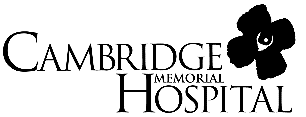 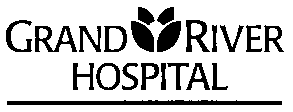 TRI-HOSPITAL RESEARCH ETHICS BOARD (THREB)STUDY COMPLETION FORM FOR RESEARCH STUDIESThis form is available in MS WORD and can be downloaded at: www.grandriverhospital.on.caComplete the form in NO smaller than 10 point font; handwritten submissions are NOT acceptableUse this form ONLY if all data has been collected and all contact with participants has concluded. The study may not be closed out until both are completed.  However data analysis may continue after closure.THREB # ________Research Study Title:Local Responsible Investigator:Co-investigators:Date study was initiated:Date study was completed:Site(s) involved:[   ]	GRH – KWHC	[   ]	GRH – Freeport [   ]	GRH – GRRCC [   ]	SMGH					[   ]	CMH			[   ]	Other			______________________________Please answer all questions.  This form should be filled out to close a research study.Number of study participants:What was the total number enrolled since initiation of the study?				______How many participants were withdrawn or did not complete study:			______(i.e., died, withdrew due to AE or for personal reasons, lost to follow-up, etc.) Attach explanation.How many Local Serious Adverse Events were there?					______If any, were these reported to the THREB?			 [    ] Yes	[    ] NoIf not, submit Adverse Events Report to the THREB now.	 [    ] AttachedNOTE: For chart research, state # of charts under “enrolled” field.Have all study-related data analyses been completed?			[    ] Yes	[    ] NoHave any articles been published or presentations given or pending        using the results of this study?						[    ] Yes	[    ] No  		If yes, submit a copy of the abstract(s) or a list of references.		[    ] Attached What arrangements have been made to store data in a secure/confidential manner?  Describe where and how long will data will be conserved?Please attach a brief description of study findings.		[    ] AttachedI certify that as of the date below, participants are no longer being studied or followed and that this study should be officially terminated by the THREB._____________________________________				_______________________Signature of Investigator						DatePlease sign and submit this completed form (original + 5 copies) to:					Laurie Dietrich, Administrative Coordinator					Tri-Hospital Research Ethics Board					Kaufman Building, Rm K415					Kitchener, ON.  N2G 1G3					Phone #1-519-749-4300, extension 5367					FAX #1-519-749-4282					Email: laurie.dietrich@grhosp.on.ca 